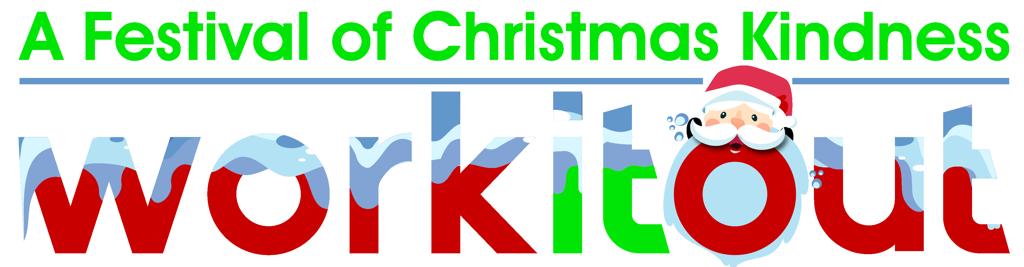 Resources for Hot Drinks for Health Saturday 12th of December 2020Cranberry and Star Anise Hot DrinkIngredients:2 whole star anise150ml cranberry juiceMethod: Pour the cranberry juice into a saucepan. Add the star anise to the cranberry juice. Bring slowly to just under the boiling point. Carefully pour into a heatproof glass or cup. Leave the star anise floating on top in the glass/cup. Drink whilst still warm. Serves 1.  ----------------------------------------------------------------------------------------------------------------------------------Apple Tea.Ingredients:3 organic apples4 whole cloves425ml of waterMethod:Wash the apples and carefully cut into rough chunks.Put the apple pieces, cloves and water into a saucepan.Simmer for 30 minutes.Carefully sieve and pour into heatproof glasses/cups. Thin out carefully with more boiling water (if necessary).Drink whilst still warm. Serves 2.Liquorice and Cinnamon Hot DrinkIngredients:½ inch long piece of liquoricehalf a lemon (juiced)½ inch long piece of a cinnamon stickhoney to taste (optional)Method:Put the liquorice into a large heatproof glass/mug.Carefully cover the liquorice in the mug with boiling water and leave to dissolve.Add the cinnamon stick and lemon juice to the mug.Stir in the honey of using.  Drink whilst still warm. Serves 1.  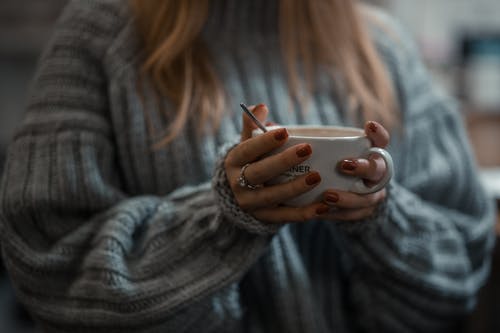 Apple Cider Vinegar and Ginger TeaIngredients:2 tsp raw apple cider vinegar5 thinly sliced, slices of peeled ginger root¼ tsp ground cinnamon½ lemon (juiced)pinch of cayenne powder475ml of waterhoney to taste (optional)Method:Put the water, ginger slices and cinnamon into a saucepan.Place over a medium heat, once it comes to the boil reduce the heat and simmer for 10 minutes.Carefully remove the saucepan from the heat, add the apple cider vinegar, lemon juice, cayenne pepper and honey if using. Stir.Carefully strain and pour into a heatproof glass/mug and drink when still warm. Serves 1.